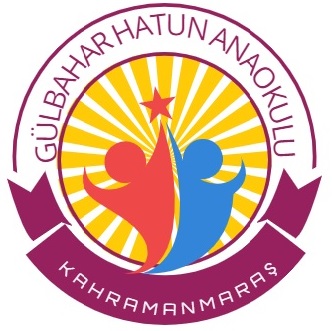 GÜLBAHAR HATUN ANAOKULU2021 - 2022 EĞİTİM-ÖĞRETİM YILIOCAK AYI SABAH GRUBU YEMEK LİSTESİ     		Abdullah ERDOĞAN                                     			       Enes Buğra KÜÇÜKGÖZ       		  Müdür Yardımcısı							   Okul MüdürüGÜLBAHAR HATUN ANAOKULU2021 - 2022 EĞİTİM-ÖĞRETİM YILIEYLÜL AYI ÖĞLE GRUBU YEMEK LİSTESİ     		Abdullah ERDOĞAN                                     			       Enes Buğra KÜÇÜKGÖZ       		  Müdür Yardımcısı							   Okul MüdürüTARİHGÜNMENÜ03.01.2022PazartesiTereyağlı Yumurta, Beyaz Peynir, Zeytin, Açık Çay04.01.2022SalıPatates Kızartması, Zeytin Adaçayı, Ekmek05.01.2022ÇarşambaTahin Pekmezli Ekmek, Beyaz Peynir, Süt06.01.2022PerşembeAçma, Zeytin, Parmak Peynir, Adaçayı07.01.2022CumaKaşarlı Tost, Meyve Suyu10.01.2022PazartesiHaşlanmış Yumurta, Beyaz Peynir, Zeytin, Ekmek, Adaçayı11.01.2022SalıSucuk Ekmek, Zeytin, Açık Çay12.01.2022ÇarşambaMercimek Çorbası, Ekmek, Meyve13.01.2022PerşembeSimit, Beyaz Peynir, Meyve Suyu14.01.2022CumaPatatesli Pide, Meyve Suyu, Meyve17.01.2022PazartesiPeynirli Omlet, Zeytin, Ekmek, Ada Çayı18.01.2022SalıPizza, Meyve Suyu19.01.2022ÇarşambaÇilek Reçelli Ekmek, Süt, Meyve20.01.2022PerşembeSoğuk Sandviç, Açık Çay21.01.2022CumaÇikolatalı Ekmek, SütTARİHGÜNMENÜ03.01.2022PazartesiDöğmeli Mecimek Çorbası, Ekmek, Meyve04.01.2022SalıEtli Acem Pilavı, Ayran05.01.2022ÇarşambaKuru Fasulye, Pirinç Pilavı, Ayran06.01.2022PerşembeYayla Çorbası, Ekmek, Tatlı07.01.2022CumaSoslu Makarna, Ayran, Meyve10.01.2022PazartesiKıymalı Mantı, Makarna, Meyve11.01.2022SalıYeşil Mercimekli Bulgur Pilavı, Ayran12.01.2022ÇarşambaSimit, Köy Peyniri, Zeytin, Meyve Suyu13.01.2022PerşembeEzogelin Çorbası, Ekmek, Tatlı14.01.2022CumaSebzeli Bulgur Pilavı, Ayran, Turşu17.01.2022PazartesiTereyağlı Nohutlu Bulgur Pilavı, Ayran18.01.2022SalıKaşarlı Tost, Meyve Suyu19.01.2022ÇarşambaMisket Köfteli Yoğurt Çorbası, Ekmek20.01.2022PerşembeTavuklu Pirinç Pilavı, Ayran21.01.2022CumaÇikolatalı Ekmek, Süt